     Материал предназначен для тех, кто уже несколько лет занимается французским языком.  По своему содержанию – в нем нет ни загадок, ни кроссвордов,  ни спрятанных букв. Но если, вы с ним познакомитесь, многое во французской  орфографии вам станет понятнее и яснее. Мы вам расскажем и о важном, и о разных орфографических «мелочах», знание которых полезно и, интересно. То, о чем вы узнаете, побудит вас еще  внимательнее относиться к орфографическим явлениям не только французского, но и родного языка. Прочитав этот материал, вы сможете использовать наши материалы на занятиях кружков, в школьных викторинах, при оформлении уголка орфографии в кабинете французского языка или просто рассказать о них друзьям.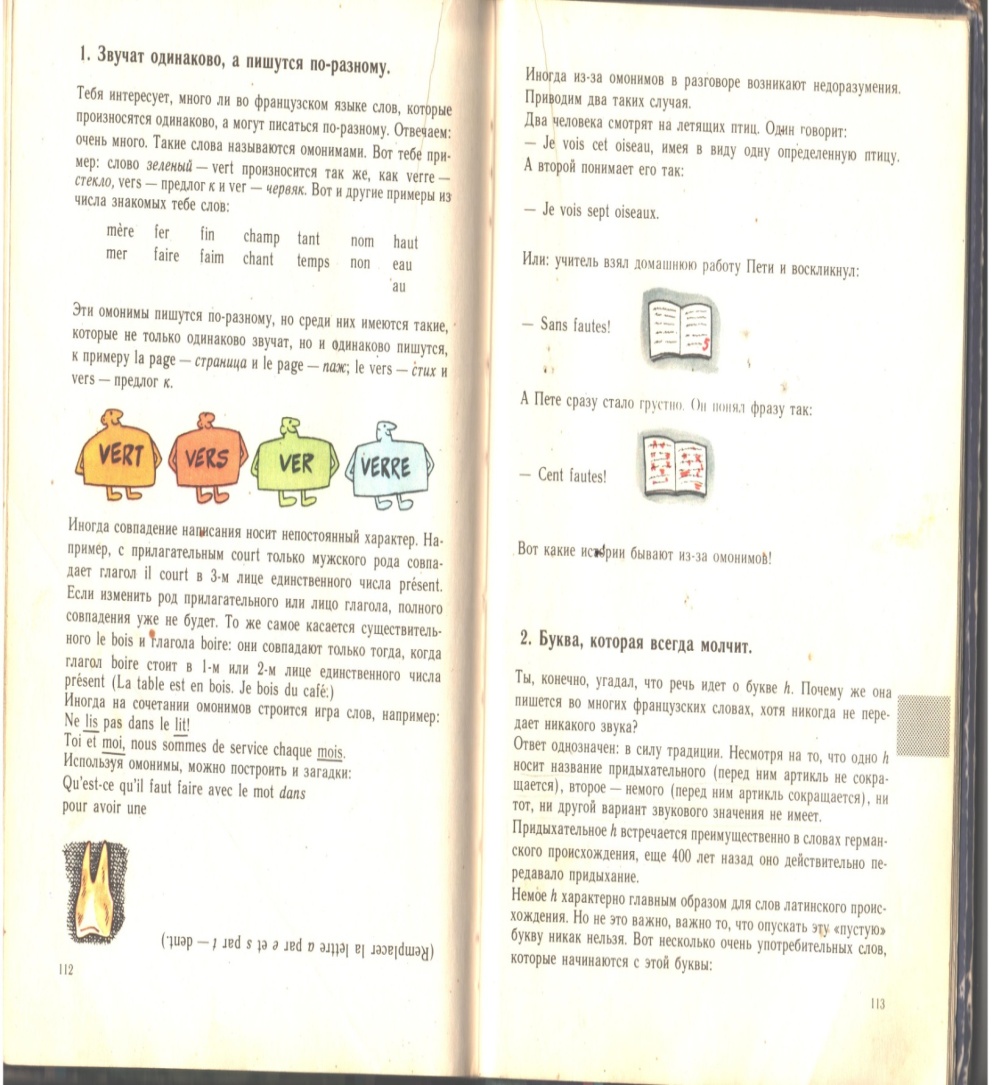 